CAHIER DES CHARGES RENOVATION CDI SITE MAYER LEGT FELIX MAYER 57150 CREUTZWALD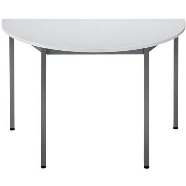 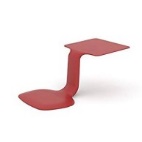 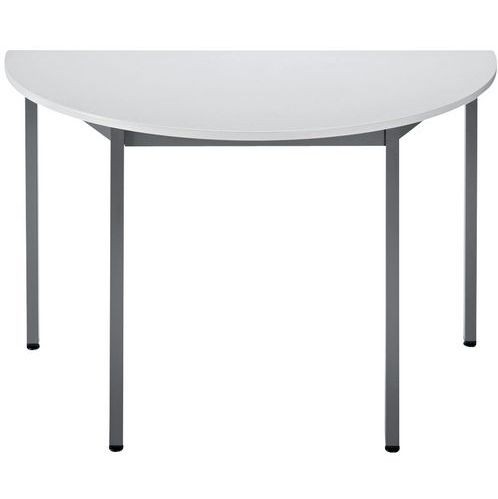 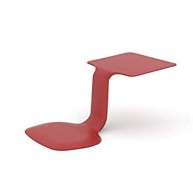 N° du lotDescriptif et nombre de produit(s)s souhaité(s)Image(s) indicative(s) non exhaustive du type de produit souhaitéPour les espaces de travail des élèvesPour les espaces de travail des élèvesPour les espaces de travail des élèves110 tables de travail par deux 80x 80cm hauteur standard avec 2 roulettes pour une mobilité et une stabilité aisées couleur grise ( piétement et plateau )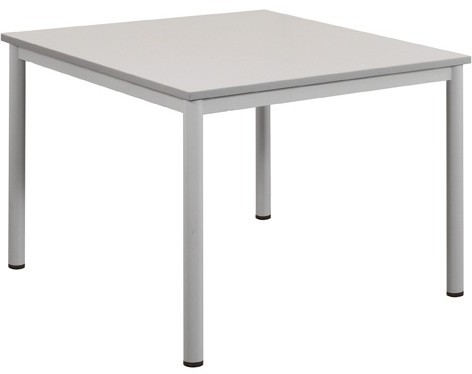 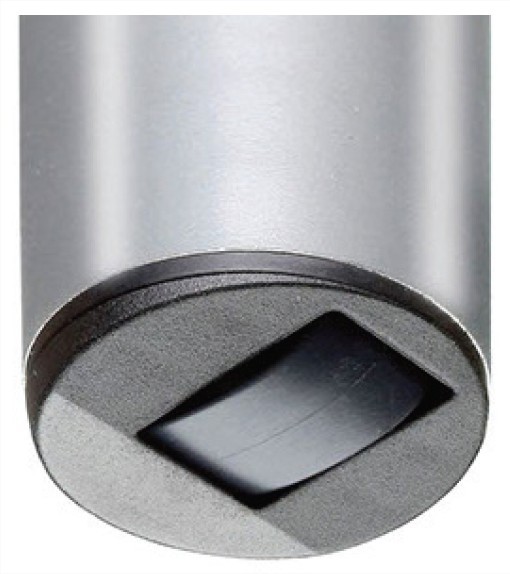 28  Tables  de travail  individuelles	de 70 x 50 cm ( éventuellement avec deux roulettes comme ci-dessus)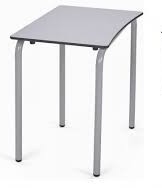 335 Chaises design piétement gris non chromé ou blanc -assise rouge / blanche / grise / noire	NB : Pas d’accoudoirs et empilables par 4 au moins.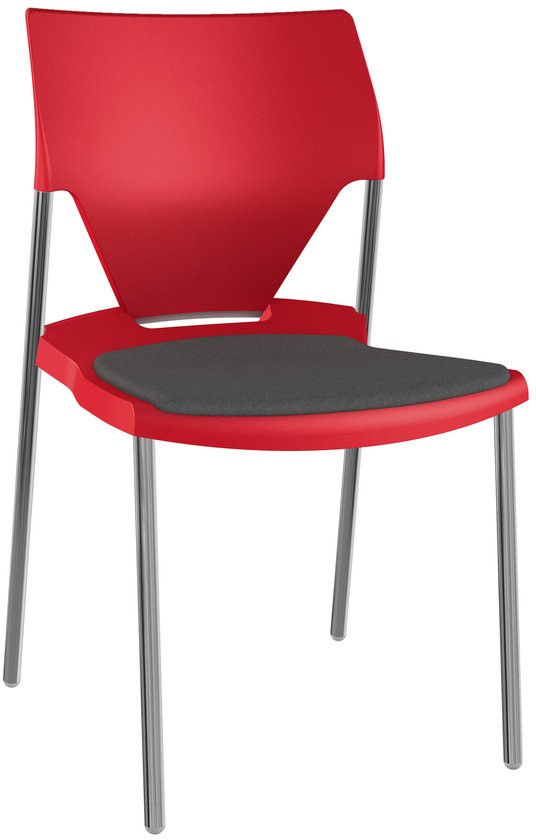 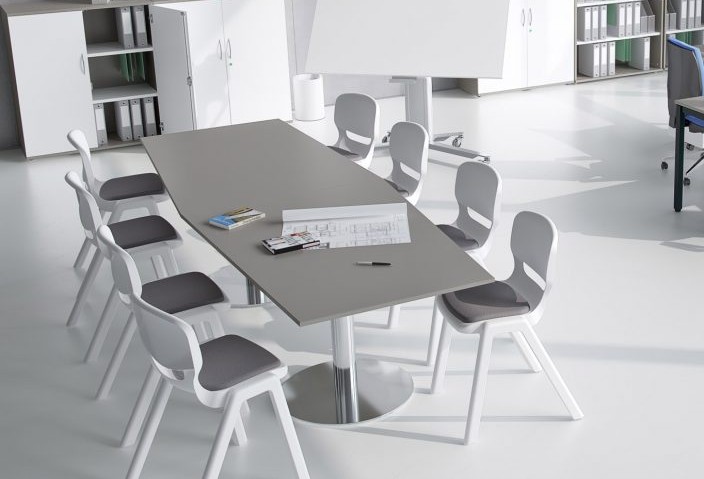 46  Tables  de  travail  hautes  ( 50-60cm de profondeurs	x 160-180 cm de largeur hauteur 110-120 cm ) couleur grise (piétement et plateau)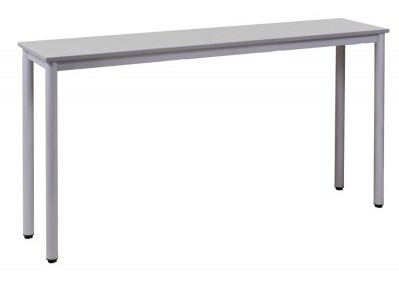 512 Tabourets hauts (80 cm de hauteur ) design garantie 10 ans piétement gris non chromé assise rouge / grise / taupe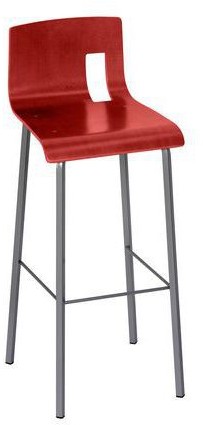 Espaces lecture et périodiqueEspaces lecture et périodiqueEspaces lecture et périodiqueN° du lotDescriptif et nombre de produit(s)s souhaité(s)Image(s) indicative(s) non exhaustive du type de produit souhaité66 fauteuils (chauffeuse) de lecture (pour l’espace lecture 4 fauteuils -pour l’espace périodique 2 fauteuils) fauteuil design épuré couleur noire – anthracite-gris – rouge-taupe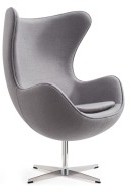 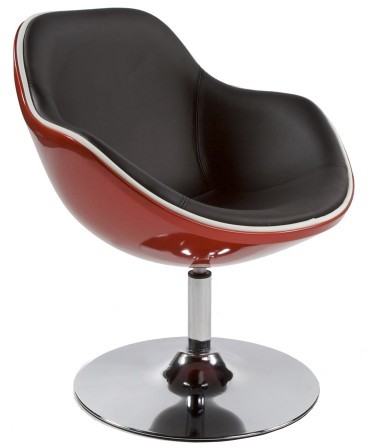 74  petits  meubles  étagères  à  mangas  fixes  ou  à  roulettes	hauteur 120 max profondeur 20 cm blanc ou gris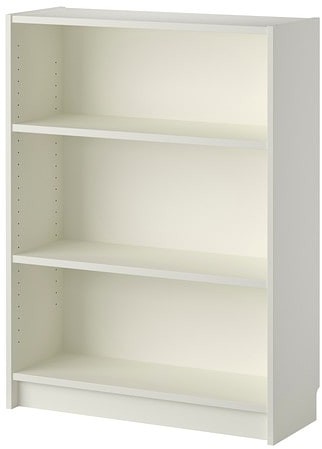 82 Bacs à bandes dessinées sur roulettes 8 cases couleur grise et /ou blanche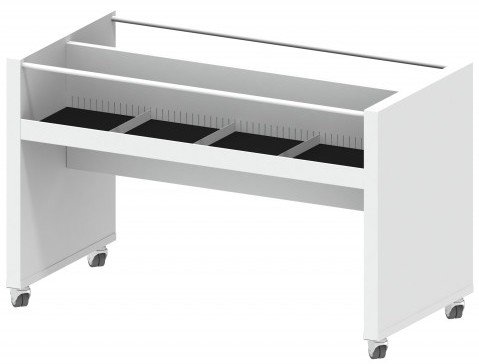 93 meubles à périodiques 12 cases couleur grise et/ou blanc voire taupe ou rouge ( idéalement à roulettes )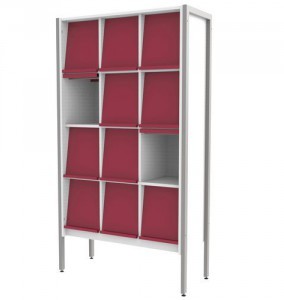 Pour la banque d’accueil des usagersPour la banque d’accueil des usagersPour la banque d’accueil des usagersN° du lotDescriptif et nombre de produit(s)s souhaité(s)Image(s) indicative(s) non exhaustive du type de produit souhaité10- 1 banque d’accueil avec deux postes de travail design épuré avec éclairage led Cette banque d’accueil doit permettre d’ alterner les positions de travail haute et basse Maxi 600cm/minimum 450 cm de long avec un retour à droite éventuel profondeur du retour maxi 250 cm . Couleur grise claire ou anthracite/ blanche/noire/ taupe(Le réglage éventuel de la hauteur de travail peut -être manuel ou électrique)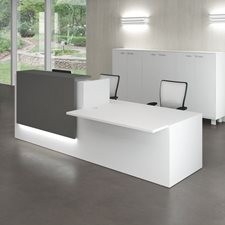 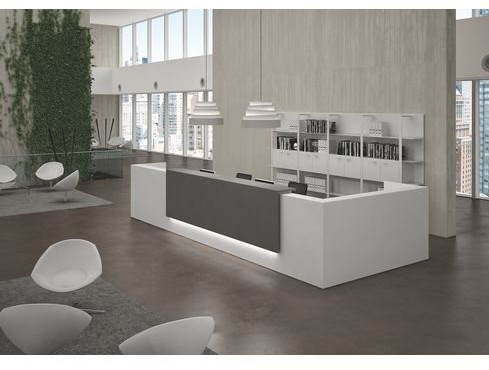 N° du lotDescriptif et nombre de produit(s)s souhaité(s)Image(s) indicative(s) non exhaustive du type de produit souhaité11- 1 siège ergonomique assis debout design épuré ( pas de chrome). Réglable en hauteur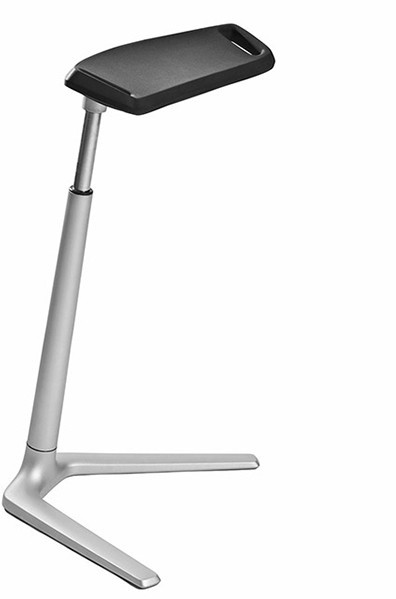 12- 1 siège ergonomique à roulette bas réglable en hauteur coloris assorti à la banque de prêt , pas trop clair .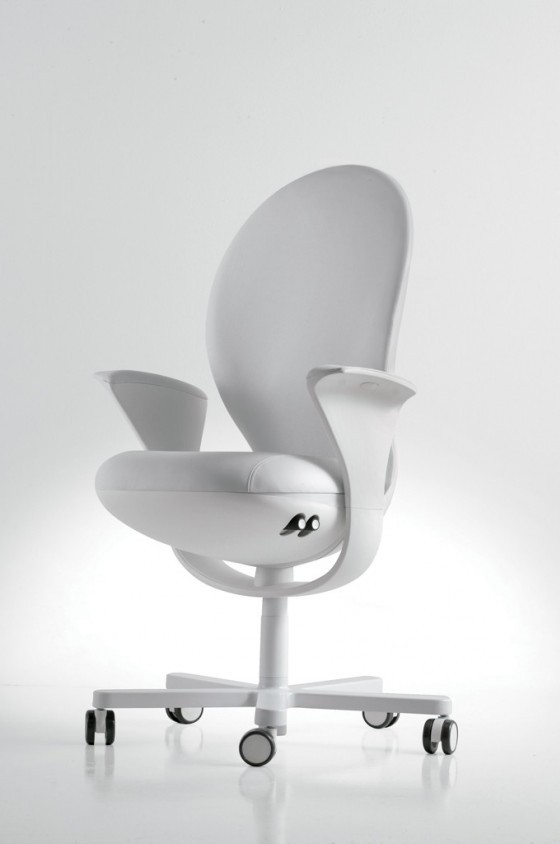 13- Armoires de rangements basses avec portes ( coulissantes ou non coulissantes ) hauteur 1,20 maxi (minimum 110cm) profondeur 45-50cm couleur assortie à la banque de prêt ( 4- 4,50 m linéaire environ) NB : Pas de tiroirs avec dossiers suspendus. Le nombre d’armoires devra permettre de couvrir la longueur de la banque de prêt.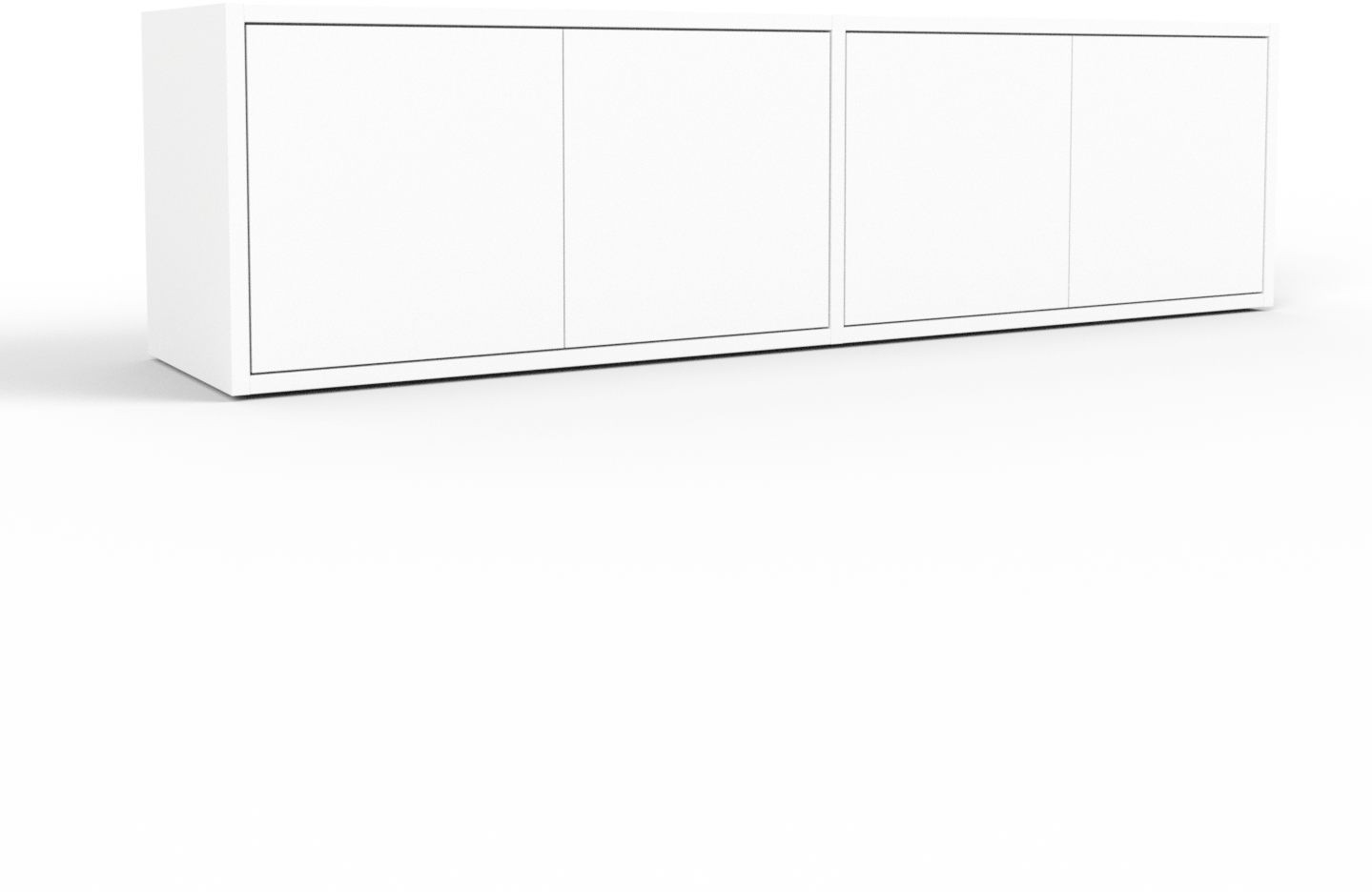 14- 1 armoire hauteur (180-200) maxi 1,30 de large assez profonde ( 45 - 50cm ) assortie à la banque d’accueil ( portes coulissantes ou non )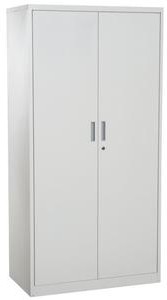 15- 2 meubles tiroirs à roulettes ( pas de dossiers suspendus)couleur en adéquation avec la banque d’accueil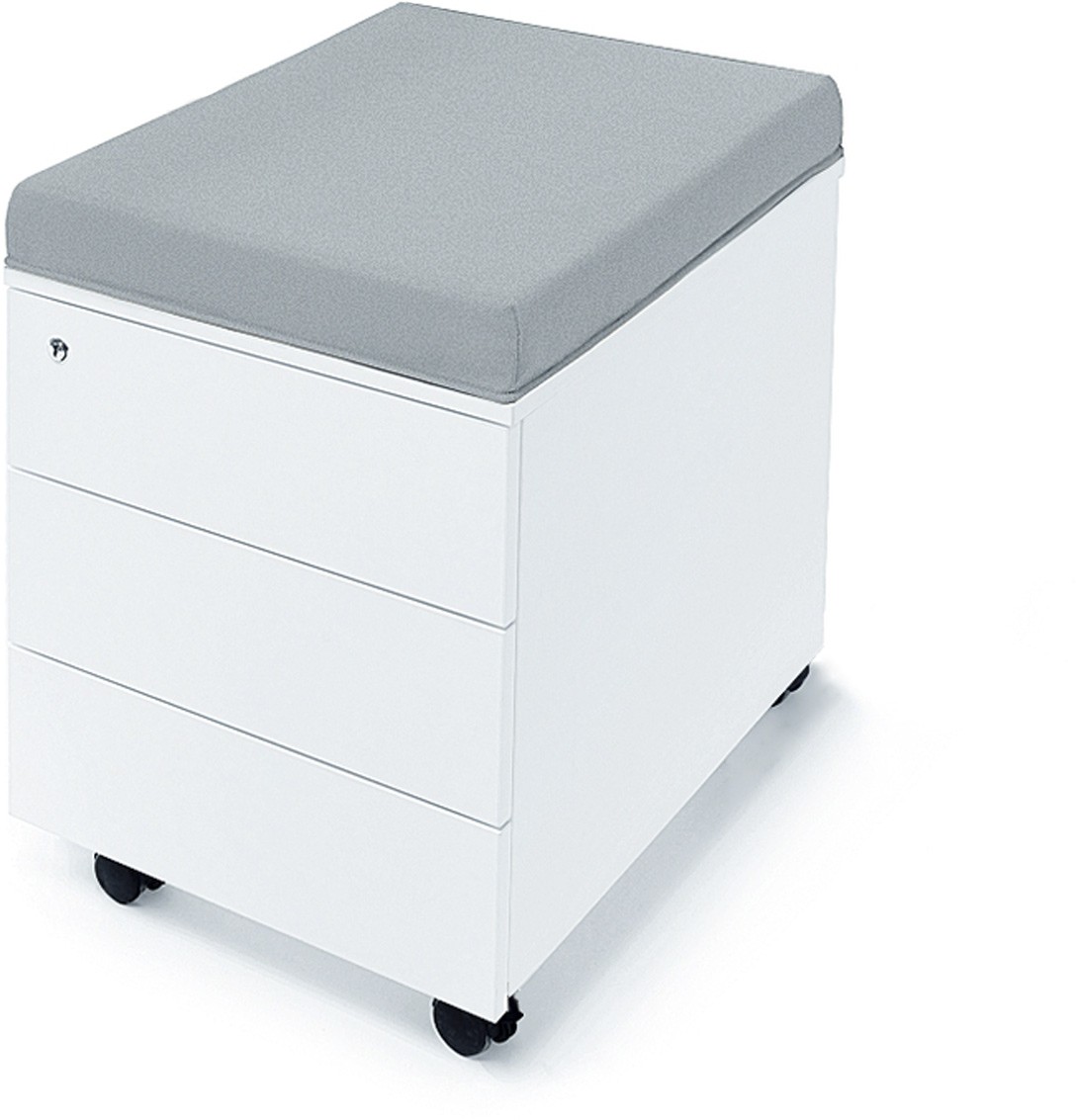 Etagères à livresPour l’ensemble des étagères de bibliothèques -Des étagères solides garantie 10ans minimum couleur griseSi possible de la même gamme ou esthétiquement de gamme très procheEtagères à livresPour l’ensemble des étagères de bibliothèques -Des étagères solides garantie 10ans minimum couleur griseSi possible de la même gamme ou esthétiquement de gamme très procheEtagères à livresPour l’ensemble des étagères de bibliothèques -Des étagères solides garantie 10ans minimum couleur griseSi possible de la même gamme ou esthétiquement de gamme très procheN° du lotDescriptif et nombre de produit(s)s souhaité(s)Image(s) indicative(s) non exhaustive du type de produit souhaité16-  Etagères simple face	murales pieds réglables avec ou sans fond hauteur 180 minimum- 210 max pour une longueur totale au sol équivalente à 20 m environ. Les étagères seront installées en plusieurs endroits de l’espace en 8 lieux distincts. Profondeur utile des étagères 30 cm minimum.8 éléments initiaux et le nombre d’étagères complémentaires pour réaliser environ 20 m linéaire au sol en tout.NB : si la gamme d’étagères proposées le nécessite ( sans joues) prévoir des fils d’arrêt en nombre suffisant par rapport au nombre d’étagères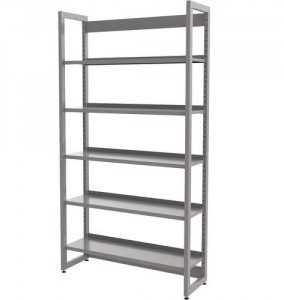 17-2 Etagères double-face sur roulettes (éléments initiaux distincts) hauteur 150 cm avec fil d’arrêt en l’absence de jouesJeux de joues correspondantes (le plus épuré possible)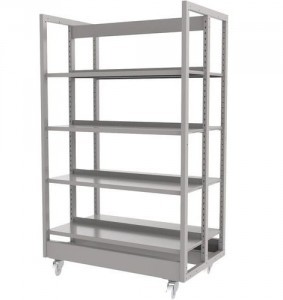 18- Etagères grises simple face hauteur 120 pour 12m linéaire au sol profondeur 30 cm maximum ( 25 cm minimum)3 éléments initiaux des éléments complémentaires pour réaliser 12 m au sol+ 6 joues d’habillage si nécessaire selon les modèles ( style épuré)Pour l’ensemble des étagères et si nécessaire ( en l’absence de joues) prévoir des fils de retenue des livres pour le bord des étagères en nombre correspondant au nombre d’étagères. Pour l’ensemble des étagères prévoir une étagère de finition si le modèle proposé est ouvert.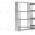 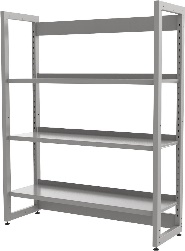 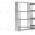 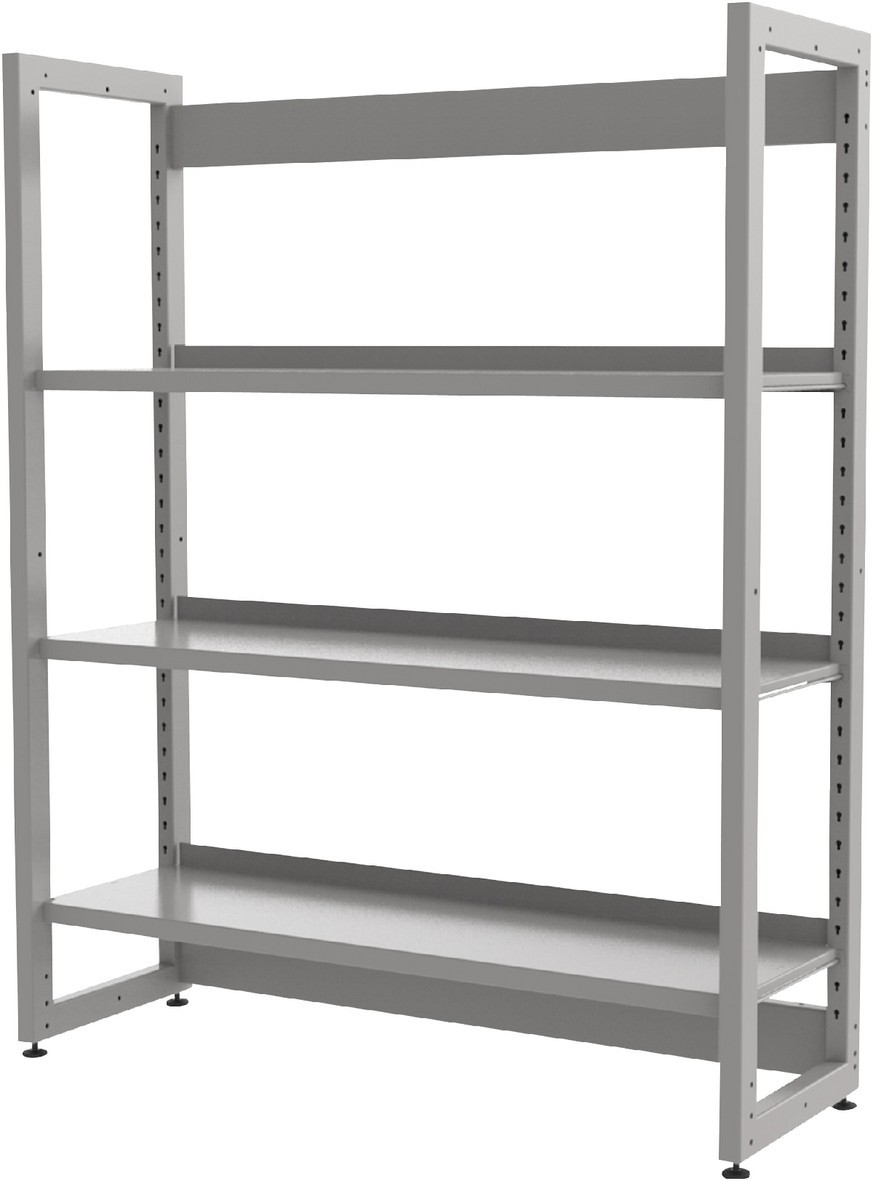 19Espace collaboratifCloison mobile en verre ( espace entièrement vitré ou semi vitré dont une porte vitrée ) 4,50 m de long hauteur 2, 80 / 3,20 de large + un retour de 110 cm- hauteur 2,70 pour réaliser un espace de travail isolé phonétiquement ( inutile qu’il soit isolé thermiquement)longueur 450 cmlargeur 320cm dont une porte petit retour de 110 cm à droite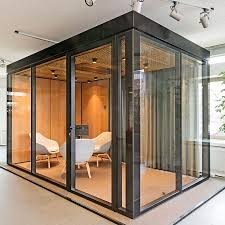 N° du lotDescriptif et nombre de produit(s)s souhaité(s)Image(s) indicative(s) non exhaustive du type de produit souhaité201 tableau blanc mobile ( 150-200 cm par 120-140 cm environ)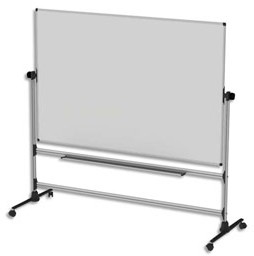 216 tables pliables 140-160x 80 faible encombrement une fois pliée (couleur gris clair/foncé -ou blanc) avec deux roulettes au moins pour faciliter les déplacements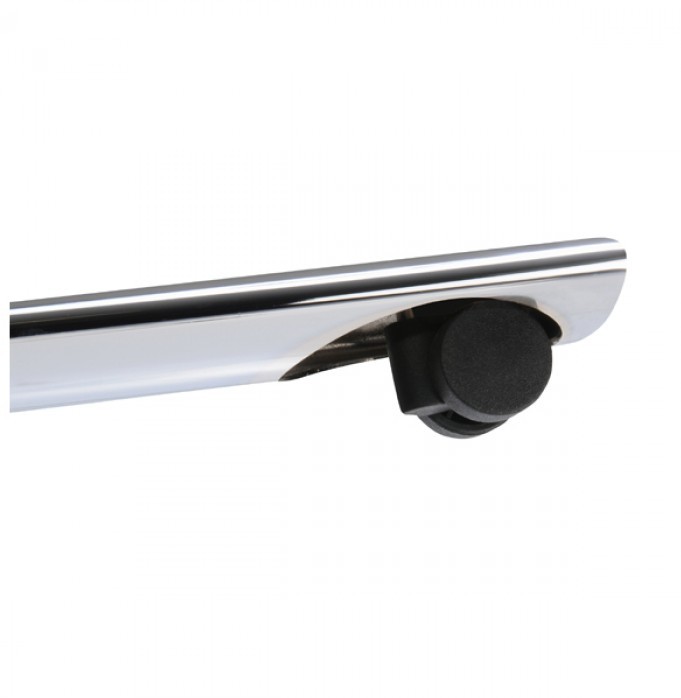 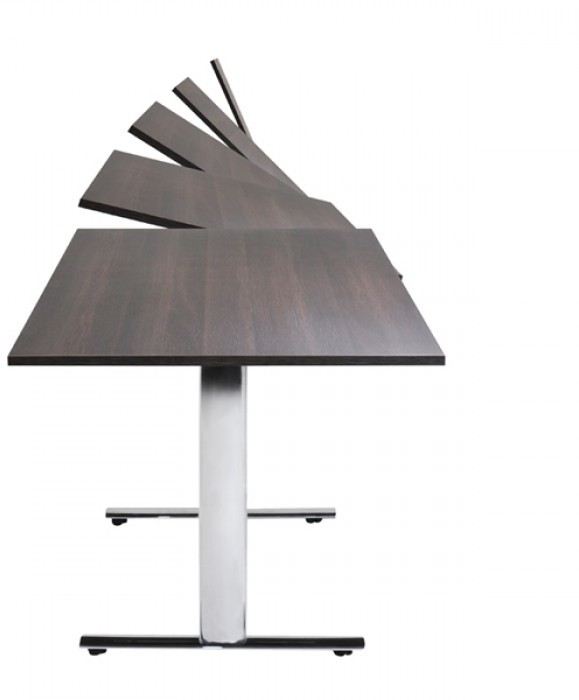 Autre matériel d’aménagement pour le CDIAutre matériel d’aménagement pour le CDIAutre matériel d’aménagement pour le CDIN° du lotDescriptif et nombre de produit(s)s souhaité(s)Image(s) indicative(s) non exhaustive du type de produit souhaité22- Cloisons modulables ( piétement plat au sol ) x 6 hauteur 180 cm environ sur 80- 100 cm de large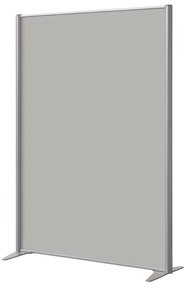 23- 8 pieds pour grille d’exposition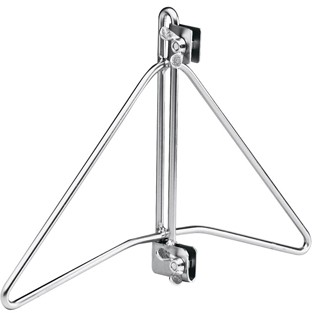 24- 2 panneaux d’exposition métallique sur roulettes blanc ou gris pour affichage avec des aimants hauteur max 180 cm largeur 150 maximum et 100 minimumla panneau peut être plein.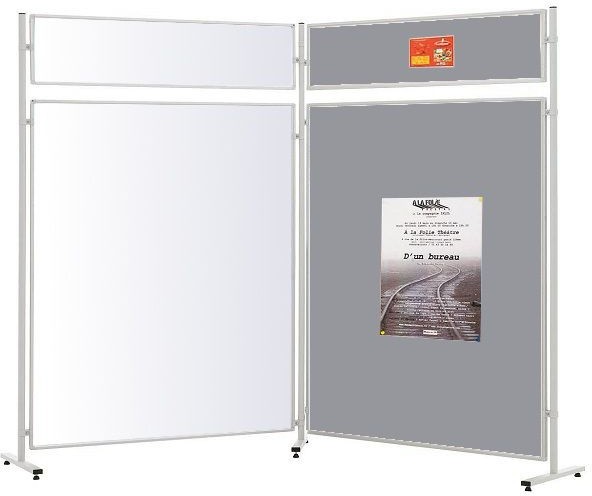 25- 2 tours à livres sur roulettes couleur grise ou blanche hauteur de 150 à 180 cm environ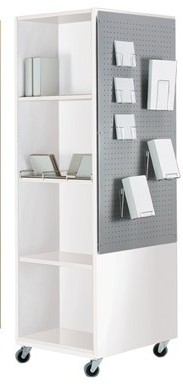 26- 2 présentoirs à documents monobloc maxi 1,20 m de haut et maxi 50 -60 de large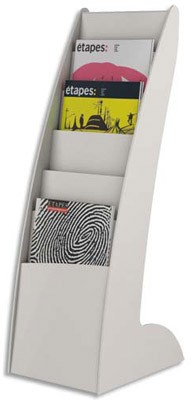 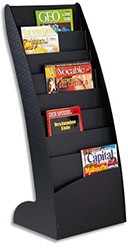 27- 30 Chevalets à livre en métal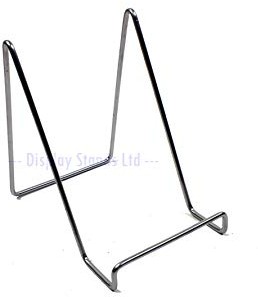 28- 50 serre livres en métal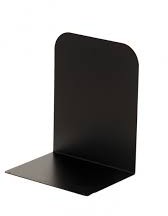 29- 1 présentoir à roulettes pour recevoir de 12 à 16 A4 hauteur 180 max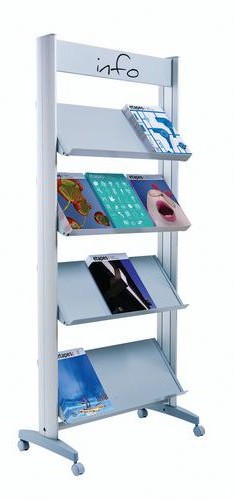 3010 supports pour écrire et travailler sur ordinateur, tablette... couleur rouge -blanche- grise31- 2 tables demi-lune 120 cm x 60 cm blanc ou/et gris32Rangements à tiroir pour bureau empilables et modulable de préférence : nombre équivalent à 30 tiroirs différents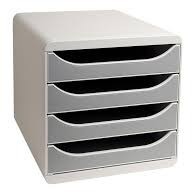 332 Portes documents muraux pour 6 a4 minimum largeur 30cm sur 50 cm environ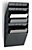 344 portes documents à poser pour au moins 4 formats A4 chacun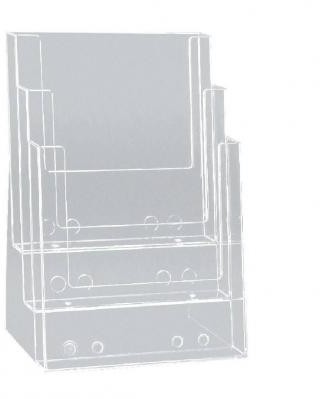 